                                                                                                                                  Утверждено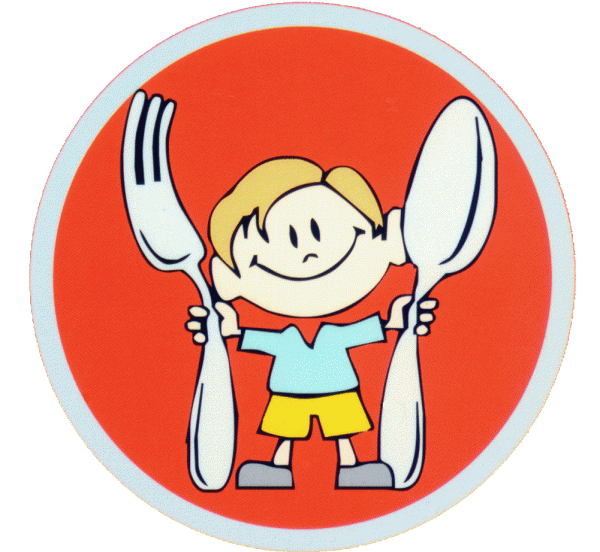                                                                                                                                              приказом директора                                                                                                                                                    от 01.09.2020 г. № 434-0График питания     обучающихся по классам      в период с 02.09.2020г. по 29.12.2020г. (завтраки)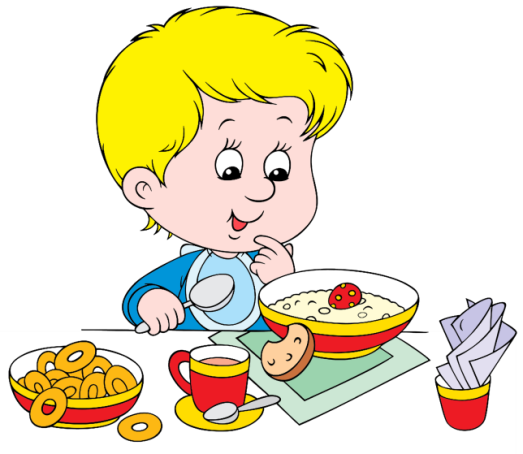                                                                                                                                   Утверждено                                                                                                                                                 приказом директора                                                                                                                                                     от 01.09.2020 г. № 434-0График питания обучающихся по классам  в период с 02.09.2020г. по 29.12.2020г. (обеды)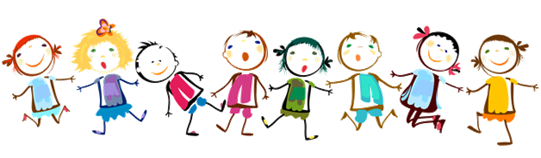 1-4 классы1-4 классы1 класс (рассадка у окна)9.30 (20 мин.)2 класс (рассадка в центре столовой)9.50 (10 мин.)3 класс (рассадка у окна)4 класс (рассадка у окна, со стороны входа в библиотеку)(Сдача посуды классом по очереди)10.00 (10 мин.)5-11 классы5-11 классы5 класс (рассадка у окна)9 класс (рассадка у окна, со стороны входа в библиотеку)10 класс (рассадка в центре столовой) (Сдача посуды классом по очереди)10.55 (10 мин.)6 класс (рассадка у стены)11 класс (рассадка в центре столовой) (Сдача посуды классом по очереди)11.05 (10 мин.)7 класс (рассадка у окна, со стороны входа в библиотеку)8 класс (рассадка у окна) (Сдача посуды классом по очереди)11.15 (10 мин.)Питание сотрудников школы11.25. -12.0013.15.- 13.45.КлассыДни неделиДни неделиДни неделиДни неделиДни неделиКлассыПонедельникВторникСредаЧетвергПятница1-4 классы1-4 классы1-4 классы1-4 классы1-4 классы1-4 классы1 класс11.50. (10мин)12.3511.5011.5011.502 класс12.00. (10мин)12.5512.5512.5512.003 класс12.20. (10мин)13.1513.1513.1512.204 класс12.10. (10мин)13.0513.0513.0512.105-11 классы5-11 классы5-11 классы5-11 классы5-11 классы5-11 классы5 класс12.55.(10мин)12.00.12.00.12.00.12.55.6 класс12.55.(10мин)12.00.12.00.12.00.12.55.7 класс13.05.(10 мин)14.0014.0014.0013.05.8 класс13.05.(10мин)14.0014.0014.0013.05.9 класс13.50.(10мин)13.50.13.50.13.50.13.50.10 класс13.50.(10мин)13.50.13.50.13.50.13.50.11 класс13.50.(10мин)13.50.13.50.13.50.13.50.